Saturday, March 28, 2020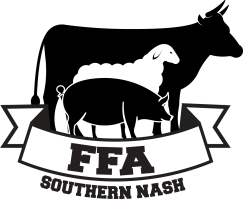 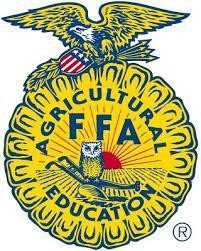 2020 Southern Nash Blue and Gold Livestock ShowREGISTRATION FORMAges 5-19 as of January 1, 2020 - Registration is due by Friday, March 20Name of Youth Participant:  		  Age (as of January 1, 2020): 	Date of Birth:  			 Complete Mailing Address:  		 Name of Parents or Guardian (that we can contact regarding this project):   			Home #: 	Work #: 	Cell #:  	 Parent Email Address: (Communications and Announcements will be sent by email)Text? Y or NYouth Cell Number: 		Can we send reminder text? Y or NPlease indicate the number of animal(s) to be shown (limited to 2 animals per participant) - Cost is $10/animalSteer 	Lamb 	Goat 	T-Shirt: Please Circle Youth’s Shirt Size (No charge to Age 5 and older Blue and Gold Livestock Participants) Additional T-Shirt Order: Please mark the number of shirts under requested sizeComplete the table below to combine registration and T-shirt costs for payment total amount.Participant Consent & Liability ReleaseI have read and understand the Rules and Regulations as well as signed the IAFE Code of Show Ring Ethics, and agree to consent and abide by the rules of the competition as stated. I acknowledge that my participation in the 2018 Southern Nash Blue and Gold Livestock show may involve risks including, but not limited to “personal injury or death” and property damage. I assume responsibility for all risks. I indemnify Nash Rocky Mount School System, Southern Nash High School, Southern Nash FFA, its employees, including all teachers, administrators and volunteers working with students in the 2018 Blue and Gold Livestock show, from any liability arising from, or proximately caused by my participation in this program.Participants Print: 		Signature: 	Date:	 Parent Print: 		Signature: 	Date:  	CONTACT INFORMATION: Southern Nash High School - Attn: Kristina Brake PH: (252) 451-8520	FAX: (252) 478-5953	EMAIL: kbbrake@nrms.k12.nc.usPAYMENT INFOAMOUNTDEADLINE MARCH 20, 2020Registration Form, Fees, Signature Page, & IAFE Code of Show Ring EthicsPayable To: Southern Nash FFAAttn: Kristina Brake6446 Southern Nash High Road Bailey, NC 27807Registration Fee - No. of Animals x $10DEADLINE MARCH 20, 2020Registration Form, Fees, Signature Page, & IAFE Code of Show Ring EthicsPayable To: Southern Nash FFAAttn: Kristina Brake6446 Southern Nash High Road Bailey, NC 27807Additional T-Shirt CostDEADLINE MARCH 20, 2020Registration Form, Fees, Signature Page, & IAFE Code of Show Ring EthicsPayable To: Southern Nash FFAAttn: Kristina Brake6446 Southern Nash High Road Bailey, NC 27807TOTAL DUEDEADLINE MARCH 20, 2020Registration Form, Fees, Signature Page, & IAFE Code of Show Ring EthicsPayable To: Southern Nash FFAAttn: Kristina Brake6446 Southern Nash High Road Bailey, NC 27807